03.07.2020 Про оплату населенням Чернівецької області житлово-комунальних послуг у травні 2020 рокуУ травні 2020р. населенням області сплачено за житлово-комунальні послуги          201,3 млн.грн (146,8%1 нарахованих за цей період сум).Оплата населенням житлово-комунальних послуг2_____________________1 За рахунок погашення боргів попередніх періодів.2 Починаючи з даних за січень 2020р. дані наведено з урахуванням постачання та розподілу електричної енергії.На кінець травня 2020р. заборгованість населення зі сплати за постачання та розподіл природного газу становила 306,6 млн.грн, за постачання та розподіл електричної енергії –     214,8 млн.грн, за постачання теплової енергії та гарячої води – 59,6 млн.грн, за централізоване водопостачання та водовідведення – 27,6 млн.грн, за управління багатоквартирним будинком – 24,5 млн.грн, за надання послуг з вивезення побутових відходів – 6,9 млн.грн.Відповідно до постанов Кабінету Міністрів України від 21.10.1995 № 848 та від 27.06.2003 № 976 у травні 2020р. з населенням було укладено 1 договір щодо погашення реструктуризованої заборгованості на загальну суму 0,7 тис.грн. Сума внесених платежів, з урахуванням довгострокових договорів, становила 16,5 тис.грн.Географічне охоплення Усі регіони України, крім тимчасово окупованої території Автономної Республіки Крим, м.Севастополя та частини тимчасово окупованих територій у Донецькій та Луганській областях.Методологія та визначенняЖитлово-комунальні послуги – результат господарської діяльності, спрямованої на забезпечення умов проживання та/або перебування осіб у житлових і нежитлових приміщеннях, будинках і спорудах, комплексах будинків і споруд відповідно до нормативів, норм, стандартів, порядків і правил, що здійснюється на підставі відповідних договорів про надання житлово-комунальних послуг.Інформація підготовлена на підставі даних державного статистичного спостереження "Оплата населенням житлово-комунальних послуг". Постанова від 21.10.1995 № 848 – постанова Кабінету Міністрів України від 21.10.1995 № 848 "Про спрощення порядку надання населенню субсидій для відшкодування витрат на оплату житлово-комунальних послуг, придбання скрапленого газу, твердого та рідкого пічного побутового палива" (із змінами).Постанова від 27.06.2003 № 976 – постанова Кабінету Міністрів України від 27.06.2003 № 976 "Про затвердження Порядку погашення реструктуризованої заборгованості та внесення поточних платежів за житлово-комунальні послуги".Інформація формується по Україні в цілому, по регіонах за видами житлово-комунальних послуг.В окремих випадках сума складових може не дорівнювати підсумку у зв'язку з округленням даних.Методологічні положення: http://ukrstat.gov.ua/norm_doc/2019/370/370.pdfПерегляд данихПерегляд даних не здійснюється.Довідка: тел. (0372) 58-15-05; e-mail: gus@cv.ukrstat.gov.uaВеб-сайт  Головного управління статистики у Чернівецькій області: http://www.cv.ukrstat.gov.ua © Головне управління статистики у Чернівецькій області, 2020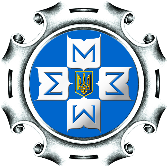 ЕКСПРЕС-ВИПУСКДержстатГоловне управління статистикиу Чернівецькій областіЕКСПРЕС-ВИПУСКwww.cv.ukrstat.gov.uaНараховано населенню до оплати (тис.грн)Нараховано населенню до оплати (тис.грн)Оплачено населенням (тис.грн)Оплачено населенням (тис.грн)Рівень оплати населенням (%)1Рівень оплати населенням (%)1усього, з початку рокуу т.ч. у травніусього, з початку рокуу т.ч. у травніусього, з початку рокуу т.ч. у травніЧернівецька область1275158,6137124,51396522,0201288,7109,5146,8